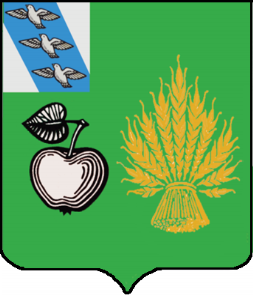 АДМИНИСТРАЦИЯБЕЛОВСКОГО РАЙОНА  КУРСКОЙ ОБЛАСТИП О С Т А Н О В Л Е Н И Еот 05.03.2020 № 225 307910 Курская область, сл. БелаяОб организации работы органов местного самоуправления Беловского района Курской области с сообщениями из открытых источниковВ соответствии с постановлением Администрации Курской области от 28.02.2020 г № 180-па «Об организации работы органов исполнительной власти Курской области с сообщениями из открытых источников», в целях совершенствования взаимодействия с населением , организации работы  органов местного самоуправления  Беловского района Курской области в информационно-телекоммуникационной сети «Интернет» по рассмотрению сообщений из открытых источников и формирования эффективной обратной связи, Администрация Беловского района Курской области ПОСТАНОВЛЯЕТ:1.Утвердить Положение об организации работы Администрации Беловского района Курской области с сообщениями из открытых источников.2. Управляющему делами Администрации Беловского района обеспечить:контроль и организацию работы администрации Беловского района с сообщениями из открытых источников;взаимодействие с органами местного самоуправления Беловского района по вопросам работы с сообщениями из открытых источников;оказание консультативной и методической помощи органам местного самоуправления  в организации работы с сообщениями из открытых источников.3. В подведомственных учреждениях  Администрации Беловского района   организацию и контроль  за работой с сообщениями из открытых источников    возложить на руководителей.4. Определить главного специалиста — эксперта АдминистрацииБеловского района Сергееву О. И. ответственным должностным лицом Администрации Беловского района , непосредственно осуществляющим  работу с сообщениями из открытых источников .5. Рекомендовать Главам муниципальных образований  Беловского района :принять правовые акты, регулирующие вопросы организации  работы с сообщениями из открытых источников;определить ответственных должностных лиц, осуществляющих контроль за работой с сообщениями из открытых источников  и сотрудников, непосредственно осуществляющих  работу с сообщениями из открытых источников;организовать взаимодействие с управляющим делами администрации Беловского района  по вопросам работы с  сообщениями из открытых источников. 6. Управляющему делами Администрации Беловского районаорганизовать взаимодействие с комитетом информации и печати Курской области по вопросам работы с сообщениями из открытых источников. 7. Контроль за исполнением настоящего постановления возложить на управляющего делами Администрации Беловского района Шепелева А.В..8. Постановление вступает в силу со дня его подписания.Глава Беловского района Курской области                                                                           Н. В. Волобуев УтвержденоПостановлением Администрации Беловского района Курской областиот 05.03.2020 г №225ПОЛОЖЕНИЕОб организации работы Администрации Беловского района Курской области с сообщениями из открытых источниковНастоящее Положение определяет порядок, сроки и последовательность действий Администрации Беловского района Курской области по выявлению сообщений из открытых источников, затрагивающих вопросы деятельности Администрации Беловского района Курской области и подведомственных учреждений, в том числе размещенных в социальных интернет-сетях ( далее-сообщения из открытых источников), принятию мер оперативного реагирования на сообщения из открытых источников и размещению ответов на сообщения из открытых источников их авторам.2.Координацию работы  Администрации Беловского района Курской области и подведомственных учреждений с сообщениями из открытых источников осуществляет управляющий делами Администрации Беловского района Курской области.3.Работа  Администрации Беловского района Курской области и подведомственных учреждений  с сообщениями из открытых источников осуществляется  в социальных интернет-сетях «Одноклассники», «ВКонтакте», «Facebook», «Twitter»и «Instagram» (далее-социальные сети), а также в сервисах для обмена мгновенными сообщениями (далее-мессенджеры).4.Администрация Беловского района Курской области и подведомственные учреждения  должны иметь необходимые аккаунты для работы в социальных сетях. Ссылки на актуальные аккаунты размещаются на официальном сайте Администрации Беловского района Курской области.5.Выявление сообщений из открытых источников, требующих реагирования, направление их в подведомственные учреждения и (или) структурные подразделения Администрации Беловского района Курской области, к полномочиям которых отнесено решение вопросов, содержащихся в сообщениях из открытых источников, согласование запросов (уточнений) авторам сообщений из открытых источников и ответов (промежуточных ответов) на сообщения из открытых источников осуществляет управляющий делами  Администрации Беловского района (далее-куратор).6.В Администрации Беловского района Курской области и подведомственных учреждениях определяются:должностное лицо, не ниже заместителя руководителя, ответственное за организацию работы с сообщениями из открытых источников;один или несколько сотрудников, осуществляющих подготовку и размещение ответов на сообщения из открытых источников(далее-исполнитель) с учетом возможности исполнения обязанностей исполнителей в период их временного отсутствия (в связи с болезнью, отпуском, командировкой, учебой или иными причинами) иными лицами.7.Куратор выявляет сообщения из открытых источников, на которые требуется реагирование, указывает тему (группу тем), локацию и категорию важности и в течении 30 минут с момента их выявления направляет их в подведомственные учреждения и (или) структурные подразделения Администрации Беловского района Курской области, к полномочиям которых отнесено решение вопросов, содержащихся в сообщениях из открытых источников, для подготовки проекта ответа.8.Если по мнению исполнителя решение поставленных в сообщении из открытых источников вопросов не относится к компетенции подведомственного учреждения  и (или) структурного подразделения Администрации Беловского района Курской области, работником которого он является. Исполнитель в течении 30 минут с момента поступления ему сообщения из открытых источников возвращает сообщение куратору.9.В случае, если исполнителем сообщение из открытых источников возращено куратору в соответствии с пунктом 8 настоящего Положения, куратор в течении 30 минут с момента получения возвращенного сообщения перенаправляет его в подведомственное учреждение  и (или) структурное подразделения Администрации Беловского района Курской области, к полномочиям которых отнесено решение вопросов, содержащихся в сообщениях из открытых источников, для подготовки проекта ответа.10.Подготовка и размещение ответа на сообщение из открытых источников осуществляется не позднее 8 рабочих часов с момента выявления сообщения из открытых источников куратором.11.Исполнитель подготавливает проект ответа (при необходимости –промежуточного ответа) на сообщение из открытых источников или запрос (уточнение) и не позднее, чем за 4 часа до истечения срока, предусмотренного пунктом 10 настоящего Положения, направляет его на согласование куратору.12.Куратор в течении 30 минут с момента поступления проекта ответа на сообщение из открытых источников или запроса (уточнения) согласовывает его либо направляет на доработку исполнителю.13.Направленный на доработку проект ответа на сообщение из открытых источников должен быть доработан исполнителем и направлен на повторное согласование куратору в течении 1 часа после поступления проекта ответа на сообщение из открытых источников на доработку.14.Согласованный куратором ответ на сообщение из открытых источников в течении 30 минут с момента согласования размещается исполнителем на той же странице в социальной сети или в том же мессенджере, где было опубликовано сообщение из открытых источников. В случае, если размещение ответа на той же странице в социальной сети  или в том же мессенджере, где было опубликовано сообщение из открытых источников, технически не представляется возможным, исполнитель публикует его с использованием аккаунта подведомственной организации и (или)  Администрации Беловского района Курской области в социальной сети со ссылкой на автора сообщения, на которое дается ответ.15.В случае если дается промежуточный ответ на сообщение из открытых источников, то срок, необходимый для направления окончательного ответа, должен составлять не более 7 рабочих дней со дня направления промежуточного ответа.16.В случае, если сообщение из открытых источников содержит вопросы, решение которых входит в полномочия нескольких подведомственных учреждений и (или) структурных подразделений Администрации Беловского района Курской области:очередность подготовки информации исполнителя определяет куратор;исполнитель, подготовивший необходимую информацию для подготовки общего ответа, в части, касающейся своих полномочий, направляет его куратору;куратор после получения информации от исполнителя последовательно перенаправляет исходное сообщение из открытых источников и ответы предыдущих исполнителей следующему исполнителю в порядке очередности;направление каждым исполнителем информации, необходимой для подготовки общего проекта ответа, составляет не более 2 часов с момента поступления исполнителю сообщения из открытых источников для подготовки информации (общего ответа);проект общего ответа на сообщение из открытых источников готовит последний исполнитель с учетом информации предыдущих исполнителей по данному сообщению из открытых источников в срок, предусмотренный пунктом 10 настоящего Положения.17.При поступлении повторного сообщения из открытых источников по ранее рассмотренному вопросу куратор направляет его в подведомственное учреждение  и (или) структурное подразделение Администрации Беловского района Курской области,  к полномочиям которых отнесено решение вопросов, содержащихся в сообщении из открытых источников, для оперативного принятия мер по решению указанного вопроса и для подготовки ответа.Ответ на повторное сообщение из открытых источников должен содержать информацию о принятых мерах или о ходе решения вопроса.18.Подготовка и размещение в социальной сети или мессенджере ответа на повторное сообщение из открытых источников осуществляются в порядке, предусмотренном пунктами 10-17  настоящего Положения.19.Ответ на сообщение из открытых источников должен соответствовать формату общения в социальной сети или мессенджере и содержать информацию по существу заданного вопроса (с приложением подтверждающих фото- или видеоматериалов (при их наличии).20.Не подлежат обработке и ответу сообщения из открытых источников, в которых содержатся сведения о намерениях причинить вред другому лицу, нецензурные либо оскорбительные выражения, угрозы жизни, здоровью и имуществу должностного лица, а также членам его семьи.21.Ответственность за достоверность и полноту информации, содержащейся в проекте ответа, а также за соблюдение сроков ее предоставления куратору возлагается на исполнителя.22.В случае выявления недостатков в работе подведомственных учреждений  и структурных подразделений Администрации Беловского района Курской области  с сообщениями из открытых источников информация об этом направляется заместителю главы Администрации Беловского района Курской области  по курируемым  вопросам для организации работы по устранению недостатков.23.Куратор ежемесячно формирует сводную информацию о своевременности работы подведомственных учреждений  и  Администрации Беловского района Курской области в социальных сетях, качестве этой работы и динамике сообщений из открытых источников и докладывает информацию Главе  Беловского района Курской области.24.Незамедлительному докладу Главе Беловского района Курской области подлежит информация о сообщениях из открытых источников, носящих общественно значимый характер, а также о повышенной социальной активности по вопросам, требующим оперативного решения. 